  Ieso Costa Marques, M.eContextualizar de forma instrumental a importância do estudo da administração e a forma de atuação dos gerentes para os diversos tipos de organizações, tendo como base de análise, os elementos do processo administrativo (planejamento, organização, direção e controle). Apontar as vantagens competitivas que devem ser alcançadas nas empresas para que alcancem o nível global. Relacionar as funções gerenciais com a possibilidade de alcance dos objetivos empresariais. Apontar quais foram e quais são as formas pelas quais os países têm diminuído as suas barreiras comerciais e culturais. Reconhecer a importância da história e do surgimento da administração. Relacionar as decorrências da implantação do método científico de produção com o desenvolvimento econômico das empresas que o adotaram. Anápolis, 28 de julho de 2021. 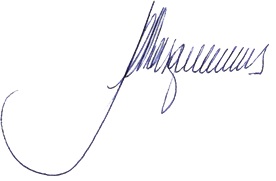 Prof. M.e Ieso Costa MarquesPROFESSOR RESPONSÁVEL PELA DISCIPLINA
1. CARACTERIZAÇÃO DA DISCIPLINA1. CARACTERIZAÇÃO DA DISCIPLINANome da Disciplina: Introdução à Gestão EmpresarialAno/semestre: 2021/2Código da Disciplina: D0118Período:Carga Horária Total: 80 horasCarga Horária Total: 80 horasPré-Requisito: Não se Aplica Co-Requisito: Não se Aplica 2. PROFESSOR3. EMENTABases históricas da administração. Introdução ao estudo da administração. Funções gerenciais. Evolução da estratégia empresarial. Planejamentos estratégico, tático e operacional. Tipos de estruturas organizacionais.  Análise administrativa: fluxograma e comunicação organizacional. Liderança. Administração participativa. Indicadores de controle. Governança em empresas familiares. Do marketing 1.0 ao marketing 4.0.4. OBJETIVO GERAL5. OBJETIVOS ESPECÍFICOS5. OBJETIVOS ESPECÍFICOSUnidadesObjetivos Específicos1 – Bases históricas da administraçãoExplicar as origens da Administração.Identificar a evolução administrativa do capitalismo mercantil até a Revolução Industrial.Discutir os aspectos gerais da Administração nos tempos atuais.2 – Introdução à administraçãoDefinir os princípios da administração e a sua relação com os gestores.Explicar as funções da administração.Diferenciar eficiência de eficácia.3 – Funções GerenciaisIdentificar quais são as funções gerenciais e como elas podem ser percebidas nas empresas.Relacionar as funções gerenciais com a possibilidade de alcance dos objetivos empresariais.Analisar como as funções gerenciais se relacionam entre si, de forma interativa.4 – Evolução da estratégia empresarialDefinir estratégia empresarial.Traçar um paralelo entre a história da humanidade e a evolução da estratégia nas organizações.Identificar as escolas do pensamento estratégico.5 – Planejamento estratégico, tático e operacionalDiferenciar planejamento estratégico dos planejamentos tático e operacional.Relacionar os planejamentos de curto, médio e longo prazo com a saúde financeira da organização.Realizar projeções das situações econômico-financeiras e patrimonial da empresa.6 – Etapas do planejamento estratégicoAnalisar as principais etapas do planejamento estratégico e possíveis variações.Definir estratégia corporativa, estratégia competitiva e estratégia funcional.Explicar a importância do mantra "planejar, depois agir" e as ferramentas que podem ajudar a empresa a colocá-lo em prática.7 – Tipos de estruturas organizacionaisIdentificar os diferentes elementos ligados às estruturas vertical e horizontal das organizações.Reconhecer a função de um organograma e o que ele representa.Diferenciar as características das organizações dos tipos funcional, divisional, matricial e em rede.8- A organização IIdentificar os fatores que influenciam os administradores na escolha de uma determinada estrutura organizacional.Definir a estrutura vertical das organizações e as questões de autoridade e hierarquia.Diferenciar as diversas formas de estrutura horizontal.9 – Análise administrativa: fluxogramaIdentificar os benefícios da utilização de fluxogramas na gestão de processos.Reconhecer a importância do fluxograma na compreensão dos processos.Construir um fluxograma.10 – Análise administrativa: comunicação organizacionalReconhecer a importância da comunicação organizacional.Identificar barreiras que interferem em uma comunicação eficaz.Indicar melhorias nos processos de comunicação organizacional.11 - LiderançaIdentificar o conceito deliderança a partir de diversas teorias apresentadas.Diferenciar "liderança" de "gestão".Avaliar a influência de cada estilo de liderança no desempenho das pessoas numa organização.12 – Administração participativaReconhecer os avanços e limitações da administração participativa.Identificar estratégias para a administração participativa.Relacionar a administração participativa e o empowerment.13-Indicadores de controle IIdentificar por que as empresas desenvolvem sistemas de controle para os funcionários e seus principais mecanismos.Explicar o funcionamento de um sistema básico de controle burocrático.Descrever os propósitos do uso de orçamentos como dispositivos de controle.14- Indicadores de controle IIListar os procedimentos para implementar sistemas de controle eficazes.Identificar maneiras de como as empresas usam mecanismos de controle de mercado.Discutir o uso do controle psicológico ou pela cultura organizacional.15 – Governança em empresas familiaresReconhecer a influência da cultura da família empreendedora na governança da organização familiar.Identificar os conflitos comuns na governança da empresa familiar.Explicar por que a distinção clara entre propriedade e gestão é fundamental para a governança da empresa familiar.16 – Ondas do negócio: do marketing 1.0 ao marketing 4.0Reconhecer a evolução e o desenvolvimento das diferentes eras do marketing 1.0, 2.0, 3.0 e 4.0.Identificar as principais características de cada era do marketing e os seus impactos na economia global e na gestão das empresas.Analisar contextos mercadológicos para aplicar as melhores práticas de planejamento de marketing.6. HABILIDADES E COMPETÊNCIAS7. CONTEÚDO PROGRAMÁTICO7. CONTEÚDO PROGRAMÁTICO7. CONTEÚDO PROGRAMÁTICO7. CONTEÚDO PROGRAMÁTICOSemanaTítulo do ConteúdoEstratégia de ensino-aprendizagemAulaTeórica/Prática1Aula 1 - Bases históricas da administraçãoUnidades de aprendizagemVídeo de apresentaçãoFórum de dúvidasTeórica1Aula 2 – Introdução à administraçãoUnidades de aprendizagemVídeo de apresentaçãoFórum de dúvidasTeórica2Aula 3 – Funções gerenciaisUnidades de aprendizagemMentoriaFórum de dúvidasTeórica2Aula 4 – Evolução da estratégia empresarialUnidades de aprendizagemMentoriaFórum de dúvidasTeórica3Aula 5 – Planejamento estratégico, tático e operacional.Unidades de aprendizagemVideoaulaProva 1Fórum de dúvidasTeórica3Aula 6 – Etapas do planejamento estratégicoUnidades de aprendizagemVideoaulaProva 1Fórum de dúvidasTeórica4Aula 7 – Tipos de estruturas organizacionaisUnidades de aprendizagemMentoriaFórum de dúvidasTeórica4Aula 8 – A organização IUnidades de aprendizagemMentoriaFórum de dúvidasTeórica5Prova - 2Prova - 2Teórica6Aula 9 – Análise administrativa: fluxogramaUnidades de aprendizagemEstudo em pares – Supere-seFórum de dúvidasTeórica6Aula 10 – Análise administrativa: comunicação organizacionalUnidades de aprendizagemEstudo em pares – Supere-seFórum de dúvidasTeórica7Aula 11 - LiderançaUnidades de aprendizagemMentoriaWebinarFórum de dúvidasTeórica7Aula 12 – Administração participativaUnidades de aprendizagemMentoriaWebinarFórum de dúvidasTeórica8Aula 13 – Indicadores de controle IUnidades de aprendizagemVideoaulaProva 3 Fórum de dúvidasTeórica8Aula 14 – Indicadores de controle IIUnidades de aprendizagemVideoaulaProva 3 Fórum de dúvidasTeórica9Aula 15 – Governança em empresas familiaresUnidades de aprendizagem
MentoriaFórum de dúvidasTeórica9Aula 16 – Ondas do negócio: do marketing 1.0 ao marketing 4.0Unidades de aprendizagem
MentoriaFórum de dúvidasTeórica10Prova – 4Prova – 4Teórica8. PROCEDIMENTOS DIDÁTICOSA disciplina, cuja duração é de 10 semanas letivas, é estruturada a partir da seguinte modelagem:•	16 unidades de aprendizagem, incluindo atividades de fixação, distribuídas pelas semanas letivas;•	1 vídeo de apresentação com o professor da disciplina na semana 1;•	2 vídeos, alternados nas semanas 3 e 8, em que o professor apresenta os aspectos centrais das atividades em estudo e oferece orientações de estudo;•	4 mentorias alternadas nas semanas: 2, 4, 7 e 9, nas quais é gerada maior proximidade com o aluno, respondendo dúvidas quanto ao conteúdo estudado e alargando as perspectivas sobre as habilidades e competências a serem desenvolvidas;•	provas on-line nas semanas 3 e 8, cuja nota é referente a 2ª VA;•	programa Supere-se de retomada de conteúdos e recuperação de notas nas semanas 6 e 7;•	provas nas semanas 5 e 10, 1ª VA e 3ª VA.9. ATIVIDADE INTEGRATIVA Não se Aplica.10. PROCESSO AVALIATIVO DA APRENDIZAGEMDevido ao contexto de combate à pandemia de COVID-19, neste semestre as avaliações ocorrerão todas em ambiente virtual de aprendizagem. Desta forma, as Verificações de Aprendizagem estarão disponíveis nas seguintes semanas da disciplina: Semana 3 - Prova on-line A (2ªVA); Semana 5 - 1ªVA; Semana 8 - Prova on-line B (2ªVA); Semana 10 - 3ª VA.
Os valores das avaliações são: Prova on-line A (2ª VA) - 50 pontos; Prova de 1ªVA - 100 pontos; Prova on-line B (2ªVA) - 50 pontos; Prova de 3ª VA - 100 pontos.
Após a 1ª verificação de aprendizagem, acontece o Programa Supere-se. Nele, por meio da aplicação da Metodologia Ativa, os estudantes são convidados a participarem de estudos em grupo com seus pares, revisando o conteúdo até ali ministrado. Para cada grupo, são destinados alunos para exercerem o papel de líder e monitor. Após um período de 14 dias, são aplicadas novas avaliações, permitindo a recuperação da nota até ali alcançada. Trata-se de uma proposta inovadora que busca promover a interação entre os discentes dos cursos EAD, gerando aprendizagem de maneira humanizada e colaborativa.
Todas as avaliações propostas – 1ª, 2ª e 3ª verificações de aprendizagem – ocorrem uma vez no decorrer da oferta de uma disciplina, a qual dura 10 semanas letivas. A nota mínima para aprovação é 60. Os resultados obtidos pelo acadêmico são disponibilizados na sala de aula virtual, na área do aluno e no sistema acadêmico Lyceum, havendo integração e atualização periódica dos três ambientes virtuais.11. BIBLIOGRAFIA Básica:BATEMAN, T. S. Administração. 2. ed. Porto Alegre: AMGH, 2012. 408 p. (Série A). E-book. ISBN 9788580550818.CLEGG, S.; KORNBERGER, M.; PITSIS, T. Administração e organizações. 2. ed. Porto Alegre: Bookman, 2010. 672 p. E-book. ISBN 9788577807864.JONES, G. R.; GEORGE, J. M.  Administração contemporânea. 4. ed. Porto Alegre: McGraw-Hill, 2008. 778 p. E-book. ISBN 9788586804724.Complementar:ANDRADE, R. O. B.; AMBONI, N.  Teoria Geral da Administração: das origens às perspectivas contemporâneas.  Rio de Janeiro: Elsevier, 2009. 268 p. E-book. ISBN 9788535234565.CERTO, S. Supervisão: conceitos e capacitação. 6. ed. Porto Alegre: McGraw-Hill, 2009. 561 p. E-book. ISBN 9788577260690.FLATLEY, M.; RENTZ, K.; LENTZ, P. Comunicação empresarial. 2. ed. Porto Alegre: McGraw-Hill, 2014. 360 p. (Série A). E-book. ISBN 9788580554571.HILLIER, F. S.; HILLIER, M. S. Introdução à ciência da gestão: modelagem e estudos de caso com planilhas eletrônicas. 4. ed. Porto Alegre: McGraw-Hill, 2014. 640 p. E-book. ISBN 9788580553369.KOONTZ, H.; WEIHRICH, H.; CANNICE, M. V. Administração: uma perspectiva global e empresarial. 13. ed. Porto Alegre: McGraw-Hill, 2009. 704 p. ISBN 9788577260652.OLIVEIRA, Djalma de Pinho Rebouças D. Teoria geral da administração: edição compacta, 2ª edição. São Paulo: Grupo GEN, 2012. E-book. 9788522474998. Disponível em: https://integrada.minhabiblioteca.com.br/#/books/9788522474998/. Acesso em: 17 ago. 2022..Básica:BATEMAN, T. S. Administração. 2. ed. Porto Alegre: AMGH, 2012. 408 p. (Série A). E-book. ISBN 9788580550818.CLEGG, S.; KORNBERGER, M.; PITSIS, T. Administração e organizações. 2. ed. Porto Alegre: Bookman, 2010. 672 p. E-book. ISBN 9788577807864.JONES, G. R.; GEORGE, J. M.  Administração contemporânea. 4. ed. Porto Alegre: McGraw-Hill, 2008. 778 p. E-book. ISBN 9788586804724.Complementar:ANDRADE, R. O. B.; AMBONI, N.  Teoria Geral da Administração: das origens às perspectivas contemporâneas.  Rio de Janeiro: Elsevier, 2009. 268 p. E-book. ISBN 9788535234565.CERTO, S. Supervisão: conceitos e capacitação. 6. ed. Porto Alegre: McGraw-Hill, 2009. 561 p. E-book. ISBN 9788577260690.FLATLEY, M.; RENTZ, K.; LENTZ, P. Comunicação empresarial. 2. ed. Porto Alegre: McGraw-Hill, 2014. 360 p. (Série A). E-book. ISBN 9788580554571.HILLIER, F. S.; HILLIER, M. S. Introdução à ciência da gestão: modelagem e estudos de caso com planilhas eletrônicas. 4. ed. Porto Alegre: McGraw-Hill, 2014. 640 p. E-book. ISBN 9788580553369.KOONTZ, H.; WEIHRICH, H.; CANNICE, M. V. Administração: uma perspectiva global e empresarial. 13. ed. Porto Alegre: McGraw-Hill, 2009. 704 p. ISBN 9788577260652.OLIVEIRA, Djalma de Pinho Rebouças D. Teoria geral da administração: edição compacta, 2ª edição. São Paulo: Grupo GEN, 2012. E-book. 9788522474998. Disponível em: https://integrada.minhabiblioteca.com.br/#/books/9788522474998/. Acesso em: 17 ago. 2022..